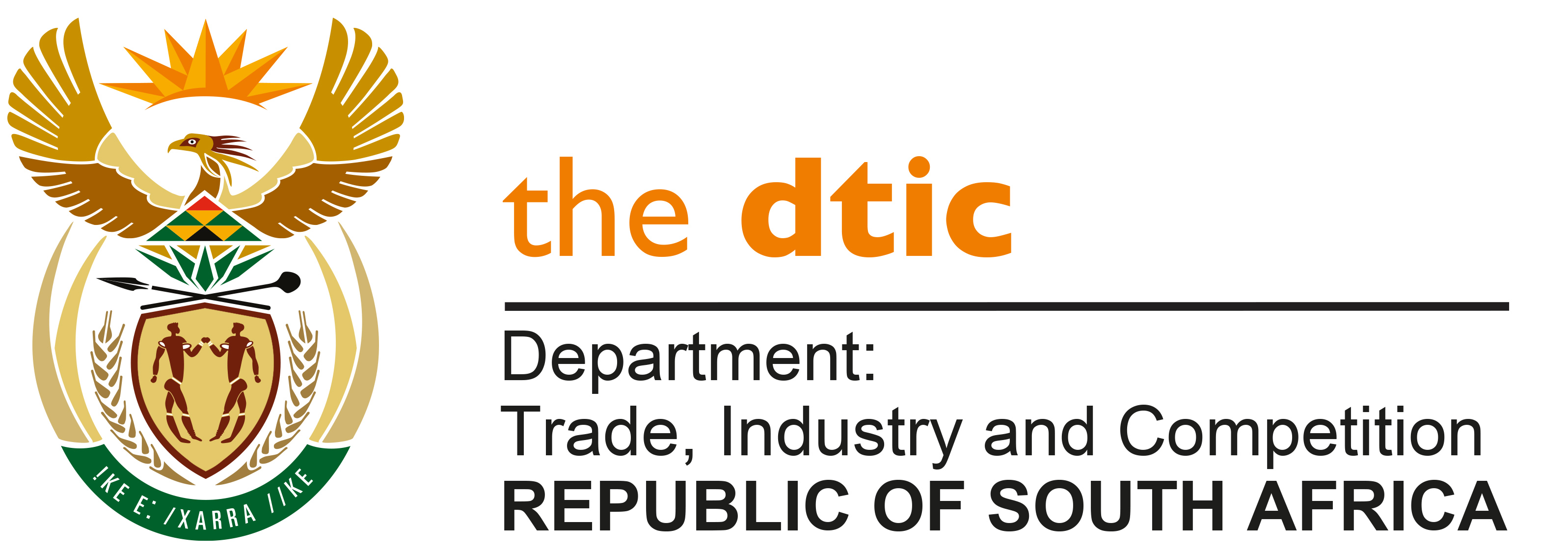 THE NATIONAL ASSEMBLYQUESTION FOR WRITTEN REPLYQUESTION NO. 3778.	Mr D Bergman (DA) to ask the Minister of Trade, Industry and Competition:(1)	What (a) total number of the Standards, Quality Assurance, Accreditation, and Metrology institutions that report to him have Chief Executive Officers (CEOs) that have been appointed on a full-time contract or on a full-time basis, (b) number of the specified institutions have acting CEOs and (c) are the reasons for an acting CEO being in the position;(2)	Whether the positions of CEO have been advertised; if not, why not; if so,(3)	Whether any of the entities produced shortlists; if not, why not; if so, what number of the entities have (a) submitted candidates for the position of CEO to him for approval and (b) not submitted such a candidate;(4)	What steps does he intend to take to fill the position of CEO in instances where no candidate for the position was submitted to him?	NW4994EReply:Work done by the National Treasury over the past number of months has pointed to the need to identify ways to reduce the levels of public expenditure, including structural costs due to the number of public entities.the dtic-group is therefore reviewing the Standards, Quality Assurance, Accreditation, and Metrology entities to identify whether potential mergers of entities can be effected, whilst enhancing service delivery.The appointment of CEOs on lengthy fixed term contracts may impact on these. Steps were taken for the appointment of CEOs in the Standards, Quality Assurance, Accreditation, and Metrology institutions prior to the above considerations and the Department is working to align these two processes, taking into account the need for stability.-END-